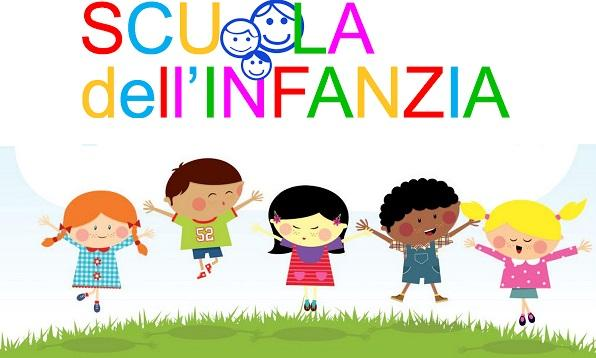                                                    MATERIALE SCOLASTICO                            SCUOLA DELL’INFANZIA “SAVONA/MARZABOTTO                                                     (Bambini di 4 anni)TUTTO IL MATERIALE DEVE ESSERE CONTRASSEGNATO CON IL NOME:1 Sacchetto per contenere tutto ciò che viene messo nell’armadietto 1 Sacchetto per le scarpe1 Sacca con cambio completo (mutande, calze, maglietta, pantaloni…)1 Sacchetto di plastica per contenere l’eventuale cambio sporco1 Paio di pantofole senza stringhe4 Fototessera (o fotocopie colorate)1 Borraccia 2 Confezioni di fazzoletti di carta1 Confezione di salviette umidificate1 Asciugamano piccolo con asola per appenderlo1 Flacone di sapone per le mani 1 Confezione di pennarelli a punta grossa1 Confezione di matite colorate da disegno1 Confezione di colla stick1 Flacone di sapone per le mani1 Risma carta bianca formato A31Risma carta bianca formato A41 Confezione di buste trasparenti (per raccoglitore ad anelli)